Lastenboekbeschrijving - Planibel ClearvisionPlanibel Clearvision is een extra klaar floatglas met een ijzeroxidegehalte lager dan 200 ppm (Fe2O3 < 0,02%). De standaarddikten voor architecturale toepassingen zijn 3, 4, 5, 6, 8, 10 en 12 mm.Kenmerken De voornaamste licht- en warmte-eigenschappen voor een samenstelling 6mm Planibel Clearvision zijn:Lichttransmissie (TL) volgens NBN EN 410 : 92%Lichtreflectie (RL)  volgens NBN EN 410: 8%Zontoetredingsfactor (g) volgens NBN EN 410: 91%	Andere gegevensDe beglazing beschikt over een Environmental Product Declaration (EPD), uitgebracht op basis van een complete Life Cycle Assessment (LCA), conform internationale ISO-normen.Planibel Clearvision is CradletoCradle gecertificeerd. Planibel Clearvision voldoet aan NBN EN 572-1 en 2.Een milieuvriendelijk productPlanibel Clearvision beschikt over het CradletoCradle Certified™ Silver label.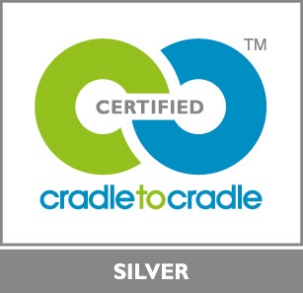 